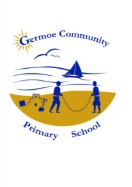 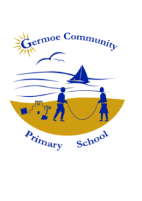                                   Germoe Community Primary School   Newsletter for Week Commencing 12th June2017OTHER INFORMATION/ADVANCE NOTICESFROGS NEWS – There are books/puzzles/DVD’s for sale – everything 50p in the reception area next to the office to raise money for FROGS.  Please come and have a look.FRENCH CAFÉ – Last half term class 3 learnt about foods in their French lessons.  As a result of this whey have chosen to run a French café on Thursday15th June during break time.  They have been teching the children in class 2 how to order food in French and if children bring in 10p for an item of food and 10p for a drink they will be able to put their skills to the test.SWIMMING MONEY – Despite reminder letters being sent out for swimming money unfortunately we have not yet had everyone’s contribution.  Please can you contact the office with your payment towards swimming as soon as possible.STAFFROOM – If you need to go to the kitchen at any point please use the outside door directly to the kitchen as the staffroom needs to be kept secure due to safeguarding reasons and information/data protection.  Thank you. SAILING – Any parents who have not yet paid for sailing please could you send your £30-00 contribution to the office as soon as possibleABSENCE – Please contact the office, either verbally or in writing, if you need to take your child/ren out of class during the day, eg for a medical appointment. You will also need to sign them out and if they come back to school, sign them in at the office.BREAKFAST CLUB – Breakfast Club is running every morning from 8.00am.  If you need it any earlier please contact Mrs Care in the office.  Now that the weather is getting warmer we may also be able to go outside and play before school starts.  Children who are Pupil Premium (FSM/In Care/Service children) are entitled to a concession (usually £1-50 per session).  Please see Mrs Care in the office for more detailsSUN PROTECTIONAs the weather is heating up please could you send in a named sun cream and sun hat for your child/ren and also all children must bring a water bottle to school each day.PARENT/GOVERNOR VACANCY - We still have a vacancy on our Governing Body for a Parent Governor.  If you are interested in this great opportunity to help support our schools to deliver the best opportunities we can for our children, please speak to Claudia or contact Russ at monhemr@googlemail.com or call into the school office for more information.SUMMERFAIR – FROGS are going to have a Summer fair at school in the summer term.  The date is provisionally booked for Saturday 8th July with a reserve date of Saturday 22nd July. They are very busy organising this event, any help offered however big or small will be gratefully received.  You can either contact a member of FROGS or Mrs Care.We have a double hutch suitable for small rodents, some minor repair needed.  No run, which will be needed, or a secure garden - available for a small donation*STARS OF THE WEEK*PORTHCURNO CLASS – Logan for fantastic readingKYNANCE CLASS – Henry for beautiful handwriting and Cerin for super poetic imageryGODREVY CLASS – Jen and Noah for fantastic work with fractionsDiary Date        		May			Wednesday 14th 		Minack tripThursday 15th			Yr6 Transition – Helston SchoolWednesday 21st 		STEM engineering at St Mawgan Monday 26th-Friday 30th 	School Camp on Isles of ScillyJuly 			Friday 14th 			Summer Production at Minack Theatre								 (more details to follow)daTEBREAKFAST CLUB WILL BE ON EVERY MORNING Mon             Outdoor Art Club  /  Gym ClubTues     Film ClubWed Sports ClubThurs         Recorders Club  /  Gardening ClubFri Bookworm Club